Склад журі:Рудик О. Б., доцент кафедри методики природничо-математичної освіти 
і технологій Інституту післядипломної педагогічної освіти Київського університету імені Бориса Грінченка, кандидат фізико-математичних наук, заслужений учитель України, голова журіБодненко Д. М., заступник декана факультету інформаційних технологій 
та управління Київського університету імені Бориса Грінченка, кандидат педагогічних наук, заступник голови журіАгафонова С. Б., учитель школи І-ІІІ ступенів № 263 імені Євгена Коновальця Деснянського району, учитель-методист Власенко Т. І.,  учитель ліцею «Наукова зміна» Дарницького району, заслужений учитель УкраїниІгнатченко Н. В., учитель спеціалізованої школи № 52 з поглибленим вивченням інформаційних технологій Солом’янського району, лауреат ІІ (міського) туру конкурсу «Учитель року – 2013»Косенко Л. М., учитель спеціалізованої школи № 194 «Перспектива» 
з поглибленим вивченням природничих дисциплін Оболонського району, учитель-методист Лапінський В. В., провідний науковий співробітник відділу математичної 
та інформатичної освіти Інституту педагогіки НАПН України, кандидат фізико-математичних наук, доцент (за згодою)  Луцак В. В., методист науково-методичного центру управління освіти Подільської районної в місті Києві державної адміністраціїМазур Н. П., доцент кафедри інформаційних технологій і математичних дисциплін Інституту суспільства Київського університету імені Бориса Грінченка, кандидат педагогічних наукПроценко Т. Г., учитель НВК №141 «ОРТ» Дніпровського районуРивкінд Й. Я., учитель ліцею № 38 імені В. М. Молчанова Шевченківського району, заслужений учитель України  Сколяр Б. О.,	 учитель школи І-ІІІ ступенів № 37 Голосіївського районуУмрик М. А., доцент кафедри теоретичних основ інформатики Інституту інформатики Національного педагогічного університету імені М. П. Драгоманова, кандидат педагогічних наук (за згодою)Федорів Л. А., учитель Науково-природничого ліцею № 145 Печерського району, заслужений учитель УкраїниШпаченко О. І., учитель спеціалізованої школи № 304 з поглибленим вивченням інформаційних технологій Святошинського району, лауреат ІІ (міського) туру конкурсу «Учитель року – 2013»Місце проведення конкурсу:Інститут післядипломної педагогічної освіти Київського університету імені Бориса Грінченка(. Київ, проспект П. Тичини, 17) Сайт ІППО: http://ippo.kubg.edu.ua/Київський університет імені Бориса Грінченка(вул. Маршала Тимошенка, 13-Б)Ліцей № 38 імені В. М. Молчанова (вул. Гоголівська, 31; тел. 486-87-68 )З організаційних питань звертатись за телефонами: 553-99-87 (НМЦ природничо-математичної освіти і технологій). Відповідальна –  Бароніна Марина Іванівна553-99-92 (НМЦ координації методичної роботи та освітніх вимірювань)Відповідальна –  Корнієнко Ірина ПетрівнаДЕПАРТАМЕНТ ОСВІТИ І НАУКИ, МОЛОДІ ТА СПОРТУ ВИКОНАВЧОГО ОРГАНУ КИЇВСЬКОЇ МІСЬКОЇ РАДИ  (КИЇВСЬКОЇ МІСЬКОЇ ДЕРЖАВНОЇ АДМІНІСТРАЦІЇ)КИЇВСЬКИЙ  УНІВЕРСИТЕТ ІМЕНІ БОРИСА ГРІНЧЕНКА ІНСТИТУТ ПІСЛЯДИПЛОМНОЇ ПЕДАГОГІЧНОЇ ОСВІТИ ПРОГРАМАII (МІСЬКОГО) ТУРУВСЕУКРАЇНСЬКОГО КОНКУРСУ«УЧИТЕЛЬ РОКУ – 2017»НОМІНАЦІЯ «ІНФОРМАТИКА»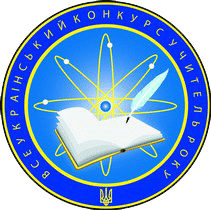 27 січня –  3 лютого 2017 рокуКИЇВ     План роботи27 січняІнститут післядипломної педагогічної освіти 1500  – 1600 – відкриття Конкурсу (актова зала)1610 – 1710 – жеребкування учасників на всі види Конкурсу(203 ауд.)1710 – 1830 – засідання журі та оргкомітету (203 ауд.)30 січняІнститут післядипломної педагогічної освіти 1500 – 1630 – «Експертиза підручника» (220 ауд.)Мета – перевірити вміння конкурсантів аналізувати навчальний та науково-методичний апарат підручників для загальноосвітніх навчальних закладів.  1630 – 1930  – «Навчальний проект» (до 20 хв., 220 ауд. )Мета – перевірити вміння конкурсантів проектувати дослідницько-пошукову діяльність учнів.31 січняНавчальний корпус Київського університету імені Бориса Грінченка(вул. Маршала Тимошенка, 13-Б)1500 – 1600 – «Тестування з фахової майстерності» ( 512-в ауд.)Мета – перевірити знання конкурсантів з фаху, методики викладання предмета, психології та педагогіки. 1600 – 1900  – «Практична робота» (512-в ауд.) Мета – перевірити вміння конкурсантів виконувати практичні завдання в межах навчального предмета. 1 лютогоЛіцей № 38 імені В. М. Молчанова0925 – 1405 – «Урок» та «Самоаналіз уроку» ( 2, 3, 4, 5, 6 уроки) Мета – проведення уроку, на якому конкурсант виявляє творчі підходи 
до використання сучасних інноваційних технологій; уміння оцінити власний урок. 1430 – 1700 – «Майстер-клас» (4 конкурсанти)Мета – оцінити методичну майстерність конкурсанта, його вміння транслювати власний досвід учасникам майстер-класу. 2 лютого Ліцей № 38 імені В. М. Молчанова0925 – 1325 – «Урок» та «Самоаналіз уроку» ( 2, 3, 4, 5 уроки)1400 – 1630 – «Майстер-клас» (5 конкурсантів)1640 – 1740 – засідання журі, підбиття підсумків ІІ (міського) туру конкурсу «Учитель року-2017» 1750– оголошення результатів Конкурсу РЕЗУЛЬТАТИ ЖЕРЕБКУВАННЯ№З/пПрізвище, ім’я, по батькові учасникаНавчальний закладЗахист навчального проектуМайстер-класУрокФоменко Олена ОлексіївнаЛіцей № 227 імені М.М. Громова 273Свердел Ольга МиколаївнаГімназія № 315 591Присяжний Костянтин ВолодимировичСШ № 313, 764РибакОльгаСтефанівнаТехнічний ліцей 155Данилова Алла ЄвгенівнаКиєво-Печерський ліцей № 171 «Лідер»928Руднік Олена ВікторівнаГімназія № 19 «Межигірська»437Повзун Анна ОлександрівнаГімназія "Академія" 819Кученьова Тетяна ВолодимирівнаЛіцей "Престиж" 346ГудимОлександрІвановичГімназія «Престиж»682